GULBENES NOVADA DOMES LĒMUMSGulbenēPar ierosinājumu izskatīšanu grozījumu izdarīšanai Gulbenes novada Teritorijas izmantošanas un apbūves noteikumosGulbenes novada pašvaldība saņēmusi iesniegumus par iespēju grozīt Gulbenes novada 2018.gada 20.decembra saistošos noteikumiem Nr.20 „Gulbenes novada teritorijas plānojums, Teritorijas izmantošanas un apbūves noteikumu un grafiskā daļa” (protokols Nr. 25., 29.& Nr.20.) 319.punktu, kas nosaka ka Lauksaimniecībā izmantojamo zemi ciemu un pilsētas teritorijā nav atļauts apmežot. Iesniegumi saņemti no zemes vienības “Veldzes -1”, Gulbenē, Gulbenes nov., ar kadastra numuru 5001 008 0098, īpašnieka …, kas vēlas apmežot sev piederošo zemes īpašumu Gulbenes pilsētas teritorijā ar iespēju reģistrēt mežaudzi Valsts meža dienesta datos un Gulbenes novada domes deputāta Intara Liepiņa, kurš iepriekš minēto apbūves noteikumu punktu lūdz izteikt šādā redakcijā – 319.punkts Nav atļauta apmežošana ainaviski vērtīgās teritorijās, ja nav izstrādāts apmežojama ainavu dizaina plāns, kā arī ap kultūrvēsturiskajiem pieminekļiem, ja rezultātā tiek aizsegtas augstvērtīgas skatu perspektīvas vai būtiski mainīts kultūrainavas raksturs.Abi iepriekšminētie iesniegumi tika izskatīti un izdiskutēti Gulbenes novada teritorijas plānojuma darba grupas sanāksmēs. Deputāta Intara Liepiņa priekšlikums 2023.gada 6.marta darba grupas sanāksmē, bet … iesniegums 2023.gada 9.augusta darba grupas sanāksmē, kur darba grupas locekļu balsojumā atbalstu neguva.Pamatojoties uz Pašvaldību likuma 10.panta pirmās daļas 1.punktu, Teritorijas attīstības plānošanas likuma 12.panta pirmo daļu, 23.panta ceturto un piekto daļu, kā arī Attīstības un tautsaimniecības jautājumu komitejas ieteikumu, atklāti balsojot: ar 13 balsīm "Par" (Ainārs Brezinskis, Aivars Circens, Anatolijs Savickis, Andis Caunītis, Atis Jencītis, Daumants Dreiškens, Guna Pūcīte, Guna Švika, Gunārs Ciglis, Intars Liepiņš, Mudīte Motivāne, Normunds Audzišs, Normunds Mazūrs), "Pret" – nav, "Atturas" – nav, "Nepiedalās" – nav, Gulbenes novada dome NOLEMJ:NODOT ar Gulbenes novada domes 2021.gada 25.marta lēmumu Nr.349 (protokols Nr.3;38.) “Par Gulbenes novada Teritorijas plānojuma grozījumu izstrādes uzsākšanu un darba uzdevuma apstiprināšanu” uzsāktās teritorijas plānojuma grozījumu izstrādes darba grupai atkārtotai izskatīšanai …. un I.Liepiņa iesniegumus, pieaicinot iesniedzējus.Lēmuma izpildi kontrolēt Gulbenes novada pašvaldības izpilddirektoram.Gulbenes novada domes priekšsēdētājs				A. Caunītis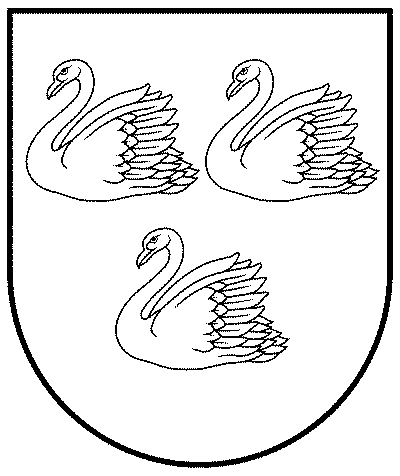 GULBENES NOVADA PAŠVALDĪBAReģ.Nr.90009116327Ābeļu iela 2, Gulbene, Gulbenes nov., LV-4401Tālrunis 64497710, mob.26595362, e-pasts; dome@gulbene.lv, www.gulbene.lv2023.gada 28.septembrī                         Nr. GND/2023/944                         (protokols Nr.15; 70.p)